Resoluciones #371 - #385Resoluciones #371 - #385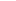 